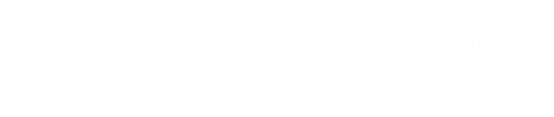 PROFILEDepartment/School: Psychological ScienceVision: To prepare a diverse group of students to serve all people justly and open gates to service in the Rio Grande Valley and beyond.Mission:  opens the door to one of the most challenging and rewarding professional fields today. Psychology students learn the necessary skills to assist people in improving their mental health; they also gain knowledge and abilities that are valued in many other fields, such as business and politics. At the bachelor’s level, psychology graduates are sought in fields like mental health casework statistics, probation and corrections, public relations, health education, social work, human resources, recreational therapy, education, and physician assisting among others.  We prepare advanced students to be clinicians, researchers, and behavioral specialists.Majors:Bachelor of Science, PsychologyGraduate Programs:Masters of Arts, Clinical PsychologyMasters of Arts, Experimental PsychologyCertificate in Applied Behavior AnalysisDoctor of Philosophy, Clinical PsychologyStudentsNumber of Students: Undergraduate 1,517; Graduate 64Characteristics: (e.g., graduate, undergraduate) Largely undergraduate with selective admission into graduate programsFacultyNumber of Faculty:Ranks: Professors 6 Associate Prof.  6  Assistant Prof. 8 Lecturers 13Campus Program Offering90% of undergraduate program/courses are available at both campuses (face-to-face, online, hybrid, or ITV)100% of undergraduate program/courses in the first 2 years of study per major map are available at both campuses (face-to-face, online, hybrid, ITV)90% of program/courses in the upper division are available at both campuses (face-to-face, online, hybrid, ITV)0 % of graduate program/courses are available at both campuses (face-to-face, online, hybrid, ITV)Note: You may include details of availability by campus and any other related information that would be helpful.HighlightsMany of our undergraduate courses are offered online so that students can take them anytime, anywhere. This allows students to have flexibility with the rest of their schedule.Success Stories/”Bragging”:We offer the only Ph.D. in the College. Our faculty are highly acclaimed in their respective sub-disciplines. We have an incoming president of the national Association for Cognitive Behavior Therapy and an incoming president of the Texas Association of Psychologists. Our faculty are well published and often invite students to participate in their research. Our student clubs are active on campus and in the community.Mantra/Slogan:Healthy Minds, Happy Lives!